D Any other relevant business which has been notified in writing to the committee at Least 21 days prior to the date of the meeting.A special general meeting may be called by the committee and be so called on the Written request of not less than ten members. The written request shall indicate the matters to be discussed. Not less than fourteen days clear notice of such a Meeting to be given to all members.Business at meetings shall be decided by a majority of members present. Members Shall be entitled to one vote each and voting shall be by a show of hands unless aBallot is requested by at least forty percent of members present. The quorum for a General meeting shall be ten members, for a committee meeting it shall be five Members of the committee.An Officers can only be appointed at an Annual General Meeting.The trustees shall have the power to appoint such sub-committees as they deem Necessary from time to time and to co-opt members to fill any casual Vacancies arising during the year. A member so appointed shall retire at the Following Annual General Meeting.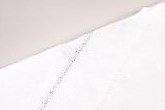 Rules and constitution may be altered only at an Annual General Meeting and Alterations shall require a 75% majority of members present.The Honorary Treasurer shall be responsible for the administration of theExpenditure as agreed by the Trustees. Cheques shall be signed by any two of theChair, Secretary and Treasurer and bank mandates shall be completed accordingly. The accounts shall be audited by an independent body and presented at the Annual General Meeting.The Association may be dissolved by resolution passed by a 75% majority of allTrustees present at a special general meeting called for the purpose of considering Such a resolution and any assets standing to the credit of the association shall be Distributed among other charities with similar objects.